Акт в актуальной редакции(в редакции постановления Администрации ЗАТО г. Зеленогорскаот 24.01.2018 № 9-п,от 29.10.2019 № 193-п)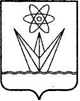 АДМИНИСТРАЦИЯЗАКРЫТОГО АДМИНИСТРАТИВНО-ТЕРРИТОРИАЛЬНОГО ОБРАЗОВАНИЯ ГОРОДА  ЗЕЛЕНОГОРСКА КРАСНОЯРСКОГО КРАЯП О С Т А Н О В Л Е Н И Е01.07.2016                                    г. Зеленогорск                                        №  195-пОб утверждении Административного регламента предоставления муниципальной услуги«Предварительное согласование предоставления земельных участков, за исключением предварительного согласования предоставления земельных участков для индивидуального жилищного строительства, ведения личного подсобного хозяйства, садоводства, для осуществления крестьянским (фермерским) хозяйством его деятельности»В соответствии с Федеральным законом от 27.07.2010 № 210-ФЗ «Об организации предоставления государственных и муниципальных услуг», на основании постановления Администрации ЗАТО г. Зеленогорска от 01.02.2011                      № 37-п «Об утверждении Порядка разработки и утверждения административных регламентов предоставления муниципальных услуг», руководствуясь Уставом города,ПОСТАНОВЛЯЮ:	1. Утвердить Административный регламент предоставления муниципальной услуги «Предварительное согласование предоставления земельных участков, за исключением предварительного согласования предоставления земельных участков для индивидуального жилищного строительства, ведения личного подсобного хозяйства, садоводства, для осуществления крестьянским (фермерским) хозяйством его деятельности» согласно приложению к настоящему постановлению.	2. Настоящее постановление вступает в силу в день, следующий за днем его опубликования в газете «Панорама».	3. Контроль за выполнением настоящего постановления возложить на первого заместителя Главы ЗАТО г. Зеленогорска по стратегическому планированию, экономическому развитию и финансам.Глава Администрации ЗАТО г. Зеленогорска                                                                         А.Я. Эйдемиллер                                                                                     Приложение      						                     к постановлению                                                                                      Администрации                                                                                     ЗАТО г. Зеленогорска                                                                                     от 01.07.2016 № 195-пАдминистративный регламентпредоставления муниципальной услуги«Предварительное согласование предоставления земельных участков, за исключением предварительного согласования предоставления земельных участков для индивидуального жилищного строительства, ведения личного подсобного хозяйства, садоводства, для осуществления крестьянским (фермерским) хозяйством его деятельности»1. ОБЩИЕ ПОЛОЖЕНИЯ1.1. Настоящий административный регламент предоставления муниципаль-ной услуги (далее – Административный регламент) разработан в целях повышения доступности муниципальной услуги, создания комфортных условий для ее получателей и определяет стандарт и порядок действий (административных процедур) при предоставлении муниципальной услуги.1.2. Заявителями на получение муниципальной услуги являются граждане и юридические лица (далее – Заявители), обратившиеся с запросом в письменной или электронной форме о предоставлении муниципальной услуги (далее – запрос)  в целях предварительного согласования предоставления в аренду, постоянное (бессрочное) пользование или безвозмездное пользование земельных участков, находящихся в муниципальной собственности, или земельных участков, государственная собственность на которые не разграничена (далее – земельные участки), без проведения торгов в соответствии с подпунктами 1-14, 16-32 пункта 2 статьи 39.6, статьями 39.9, 39.10 Земельного кодекса Российской Федерации (далее – ЗК РФ), в случае если земельные участки предстоит образовать или границы земельных участков подлежат уточнению в соответствии с Федеральным законом «О государственной регистрации недвижимости».2. СТАНДАРТ ПРЕДОСТАВЛЕНИЯ МУНИЦИПАЛЬНОЙ УСЛУГИ2.1. Наименование муниципальной услуги: «Предварительное согласование предоставления земельных участков, за исключением предварительного согласования предоставления земельных участков для индивидуального жилищного строительства, ведения личного подсобного хозяйства, садоводства, для осуществления крестьянским (фермерским) хозяйством его деятельности» (далее – муниципальная услуга).2.2. Предоставление муниципальной услуги осуществляется Администра-цией ЗАТО г. Зеленогорска (далее – Администрация). Краевое государственное бюджетное учреждение «Многофункциональный центр предоставления государственных и муниципальных услуг» (далее – МФЦ)  осуществляет прием запросов от Заявителей и передачу их для рассмотрения в Администрацию.При предоставлении муниципальной услуги административные процедуры осуществляются муниципальными служащими:- земельного отдела Комитета по управлению имуществом Администрации ЗАТО г. Зеленогорска (далее – земельный отдел КУМИ);- общего отдела Администрации (далее – Общий отдел).	2.3. Результатом предоставления муниципальной услуги является выдача или направление Заявителю распоряжения Администрации о предварительном согласовании предоставления земельного участка (далее – предварительное согласование) или об отказе в предварительном согласовании.2.4. Срок предоставления муниципальной услуги.2.4.1. Муниципальная услуга предоставляется круглогодично.2.4.2. Максимальный срок при предоставлении муниципальной услуги не более 30 календарных дней со дня поступления запроса.2.5. Правовые основания для предоставления муниципальной услуги: - Конституция Российской Федерации;	- Земельный кодекс Российской Федерации (далее – ЗК РФ);- Федеральный закон от 25.10.2001 № 137-ФЗ «О введении в действие Земельного кодекса Российской Федерации»;- Федеральный закон от 06.10.2003 № 131-ФЗ «Об общих принципах организации местного самоуправления в Российской Федерации»;- Федеральный закон от 27.07.2010 № 210-ФЗ «Об организации предоставления государственных и муниципальных услуг»;- Федеральный закон от 06.04.2011 № 63-ФЗ «Об электронной подписи»;- постановление Правительства Российской Федерации от 08.09.2010 № 697 «О единой системе межведомственного электронного взаимодействия»;-  приказ Министерства экономического развития Российской Федерации от 12.01.2015 № 1 «Об утверждении перечня документов, подтверждающих право заявителя на приобретение земельного участка без проведения торгов» (далее – Перечень документов);- приказ Министерства экономического развития Российской Федерации от 14.01.2015 № 7 «Об утверждении порядка и способов подачи заявлений об утверждении схемы расположения земельного участка или земельных участков на кадастровом плане территории, заявления о проведении аукциона по продаже земельного участка, находящегося в государственной или муниципальной собственности, или аукциона на право заключения договора аренды земельного участка, находящегося в государственной или муниципальной собственности, заявления о предварительном согласовании предоставления земельного участка, находящегося в государственной или муниципальной собственности, и заявления о перераспределении земель и (или) земельных участков, находящихся в государственной или муниципальной собственности, и земельных участков, находящихся в частной собственности, в форме электронных документов с использованием информационно-телекоммуникационной сети «Интернет», а также требований к их формату» (далее – приказ  Минэкономразвития от 14.01.2015 № 7);- Устав города Зеленогорска Красноярского края.2.6. Исчерпывающий перечень документов, необходимых в соответствии с законодательными или иными нормативными правовыми актами для предоставления муниципальной услуги, с разделением на документы и информацию, которые Заявитель должен представить самостоятельно, и документы, которые Заявитель вправе представить по собственной инициативе, так как они подлежат представлению в рамках межведомственного взаимодействия.2.6.1. Для предоставления муниципальной услуги Заявитель представляет в Комитет по управлению имуществом Администрации ЗАТО г. Зеленогорска (далее – КУМИ) составленный на русском языке либо имеющий заверенный перевод на русский язык запрос в виде заявления и документов, указанных в пункте 2.6.2 Административного регламента, по его выбору:- в форме документов на бумажном носителе при личном обращении;- в форме документов на бумажном носителе, направляемых посредством почтовой связи;- в форме электронных документов и (или) электронных образов документов с использованием информационно-телекоммуникационной сети «Интернет» (далее – сеть Интернет), направляемых через Единый портал государственных и муниципальных услуг (функций) или портал государственных и муниципальных услуг (функций) Красноярского края (далее – порталы), посредством электронной почты КУМИ. Заявитель вправе представить запрос в письменной форме в форме документов на бумажном носителе при личном обращении через МФЦ.2.6.2. Исчерпывающий перечень документов, необходимых для предоставления муниципальной услуги, предусмотренный подпунктом 2 пункта 1 статьи 39.14, пунктом 2 статьи 39.15 ЗК РФ:- заявление о предварительном согласовании предоставления земельного участка (далее – заявление);- документы, подтверждающие право Заявителя на приобретение земель-ного участка без проведения торгов и предусмотренные пунктами 21-39, 41-61, 64, 65, 69, 70, 72-86 Перечня документов, за исключением документов, которые должны быть представлены в порядке межведомственного информационного взаимодействия;- схема расположения земельного участка или земельных участков на кадастровом плане территории (далее – схема) в случае, если испрашиваемый земельный участок предстоит образовать и отсутствует проект межевания территории, в границах которой предстоит образовать такой земельный участок;- проектная документация лесных участков в случае, если подано заявление о предварительном согласовании предоставления лесного участка, за исключением лесного участка, образуемого в целях размещения линейного объекта;- документ, подтверждающий полномочия представителя Заявителя, в случае, если с заявлением обращается представитель Заявителя;- заверенный перевод на русский язык документов о государственной регистрации Заявителя - юридического лица в соответствии с законодательством иностранного государства в случае, если Заявителем является иностранное юридическое лицо;- подготовленный садоводческим или огородническим некоммерческим товариществом реестр членов такого товарищества в случае, если подано заявление о предварительном согласовании предоставления земельного участка такому товариществу.Документы представляются (направляются) в подлиннике (в копии, если документы являются общедоступными) либо в копиях, заверяемых должностным лицом земельного отдела КУМИ, принимающим заявление.Документы, обозначенные в Перечне документов символом «*», запрашиваются муниципальными служащими земельного отдела КУМИ посредством межведомственного информационного взаимодействия.Заявитель вправе представить документы, которые должны быть получены посредством межведомственного информационного взаимодействия.В случае представления документов в электронном виде Заявителем дополнительно представляются следующие документы, предусмотренные приказом Минэкономразвития от 14.01.2015 № 7:- копия документа, удостоверяющего личность Заявителя (представителя Заявителя, если заявление представляется представителем Заявителя), в виде электронного образа такого документа (представление указанного в настоящем абзаце документа не требуется в случае представления заявления посредством отправки через личный кабинет порталов, а также если заявление подписано усиленной квалифицированной подписью);- доверенность в виде электронного образа такого документа, в случае представления заявления представителем Заявителя.2.6.2.1. В заявлении в соответствии с пунктом 1 статьи 39.15 ЗК РФ указываются:- фамилия, имя и (при наличии) отчество, место жительства Заявителя, реквизиты документа, удостоверяющего личность заявителя (для гражданина);- наименование и место нахождения Заявителя (для юридического лица), а также государственный регистрационный номер записи о государственной регистрации юридического лица в едином государственном реестре юридических лиц и идентификационный номер налогоплательщика, за исключением случаев, если Заявителем является иностранное юридическое лицо;- кадастровый номер земельного участка, заявление о предварительном согласовании предоставления которого подано (далее - испрашиваемый земельный участок), в случае, если границы такого земельного участка подлежат уточнению в соответствии с Федеральным законом «О государственной регистрации недвижимости»;- реквизиты решения об утверждении проекта межевания территории, если образование испрашиваемого земельного участка предусмотрено указанным проектом;- кадастровый номер земельного участка или кадастровые номера земельных участков, из которых в соответствии с проектом межевания территории, со схемой расположения земельного участка или с проектной документацией лесных участков предусмотрено образование испрашиваемого земельного участка, в случае, если сведения о таких земельных участках внесены в Единый государственный реестр недвижимости;- основание предоставления земельного участка без проведения торгов из числа предусмотренных пунктом 2 статьи 39.6, пунктом 2 статьи 39.10 ЗК РФ оснований;- вид права, на котором Заявитель желает приобрести земельный участок;- цель использования земельного участка;- реквизиты решения об изъятии земельного участка для муниципальных нужд в случае, если земельный участок предоставляется взамен земельного участка, изымаемого для муниципальных нужд;- реквизиты решения об утверждении документа территориального планиро-вания и (или) проекта планировки территории в случае, если земельный участок предоставляется для размещения объектов, предусмотренных указанными документом и (или) проектом;- почтовый адрес и (или) адрес электронной почты для связи с Заявителем. Примерные формы заявлений приведены в приложениях № 1 - 2 к Административному регламенту. Примерная форма сообщения собственника здания, сооружения, помещения в них и (или) лиц, которым объекты недвижимости предоставлены на праве хозяйственного ведения или в случаях, предусмотренных статьей 39.20 ЗК РФ, на праве оперативного управления, обо всех зданиях и сооружениях, расположенных на испрашиваемом земельном участке приведена в приложении № 3 к Административному регламенту. 2.6.3. Запрос в письменной форме подается Заявителем лично или направляется посредством почтовой связи на бумажном носителе либо в форме электронных документов с использованием информационно-телекоммуникационной сети «Интернет». В случае направления запроса в письменной форме посредством почтового отправления подлинность подписей на заявлении должна быть засвидетельствована в нотариальном порядке.В случае личного обращения Заявитель предъявляет документ, подтверждающий его личность, а в случае обращения представителя Заявителя - документ, подтверждающий полномочия представителя Заявителя в соответствии с законодательством Российской Федерации, копия которого заверяется муниципальным служащим земельного отдела КУМИ и приобщается к поданному заявлению. 2.6.4. Особенности предоставления муниципальной услуги в электронной форме:1) Заявитель может ознакомиться с информацией о предоставляемой муниципальной услуге на официальном сайте Администрации www.zeladmin.ru, Едином портале государственных и муниципальных услуг (функций) (www.gosuslugi.ru) (далее – единый портал) или на портале государственных и муниципальных услуг (функций) Красноярского края (www.gosuslugi.krskstate.ru) (далее – краевой портал);2) размещенная на едином портале, краевом портале, официальном сайте Администрации форма заявления, необходимого для получения муниципальной услуги, доступна для копирования и заполнения Заявителем;3) в соответствии с законодательством Российской Федерации допускается подача запроса в электронной форме с приложением документов, указанных в пункте 2.6.2 Административного регламента, путем направления их на электронный адрес КУМИ посредством электронной почты, а также с использованием единого портала, краевого портала через личный кабинет для их рассмотрения в соответствии с Административным регламентом и правилами, установленными порталами;4) передача КУМИ запросов с порталов осуществляется в соответствии со сроками, установленными порталами;5) при направлении запроса в электронной форме Заявителем должны быть соблюдены требования, установленные приказом Минэкономразвития от 14.01.2015 № 7. В случае нарушения указанных требований, не позднее 5 рабочих дней со дня представления такого заявления, муниципальными служащими земельного отдела КУМИ подготавливается и направляется Заявителю уведомление об отказе в приеме запроса, подписанное руководителем КУМИ, с указанием причин отказа в приеме запроса, предусмотренных пунктом 2.7.2 Административного регламента;6) Заявитель может осуществлять с использованием порталов мониторинг хода предоставления муниципальной услуги и получать результаты предоставления муниципальной услуги в электронной форме;7) муниципальная услуга предоставляется в электронной форме при наличии соответствующих технических возможностей.	2.7. Исчерпывающий перечень оснований для отказа в приеме запроса для предоставления муниципальной услуги.      	2.7.1. Основания для отказа в приеме запроса, поступившего на бумажном носителе, не установлены.      	2.7.2. Основания для отказа в приеме запроса, поступившего в электронной форме:      	2.7.2.1. Поданные в электронной форме заявление и документы не заверены электронной подписью в соответствии с постановлением Правительства Российской Федерации от 25.06.2012 № 634 «О видах электронной подписи, использование которых допускается при обращении за получением государственных и муниципальных услуг».       	2.7.2.2. Заявителем не соблюден порядок и способы направления заявления, установленные приказом Минэкономразвития от 14.01.2015 № 7.2.8. Исчерпывающие перечни оснований для приостановления предоставления муниципальной услуги или отказа в предоставлении муниципальной услуги.      	2.8.1. Исчерпывающий перечень оснований для приостановления предоставления муниципальной услуги.      	Принятие распоряжения Администрации о приостановлении срока рассмотрения муниципальной услуги осуществляется при наличии оснований, предусмотренных пунктом 6 статьи 39.15 ЗК РФ.      	2.8.2. Исчерпывающий перечень оснований для отказа в предоставлении муниципальной услуги.      	Принятие распоряжения Администрации об отказе в предварительном согласовании осуществляется при наличии оснований для отказа в предварительном согласовании предоставления земельного участка, предусмотренных пунктом 8 статьи 39.15 ЗК РФ.2.9. В случае если причины, по которым было отказано в предоставлении муниципальной услуги, в последующем были устранены, Заявитель вправе вновь обратиться с запросом.2.10. Муниципальная услуга предоставляется бесплатно.2.11. Прием при личном обращении Заявителя в КУМИ с запросом в письменной форме ведется по предварительной записи.Максимальный срок ожидания Заявителя в очереди при личном обращении в КУМИ с запросом в письменной форме по предварительной записи не превышает 10 минут.Максимальный срок ожидания Заявителя в очереди при получении результата предоставления муниципальной услуги не превышает 20 минут.2.12. Срок регистрации запроса о предоставлении муниципальной услуги.2.12.1. Регистрация запроса в письменной форме, лично представленного Заявителем в КУМИ, осуществляется в течение 15 минут с момента обращения Заявителя. 2.12.2. Регистрация запроса в письменной форме, направленного посредством почтовой связи, запроса в электронной форме, направленного посредством электронной почты, через порталы или представленного через МФЦ, осуществляется в день поступления запроса в КУМИ. 2.12.3. Запрос, поступивший в нерабочее время, регистрируется в первый рабочий день, следующий за днем его поступления.2.13. Требования к помещениям, в которых предоставляется муниципальная услуга, к залу ожидания, местам для заполнения заявления о предоставлении муниципальной услуги, информационным стендам, в том числе к обеспечению доступности для инвалидов указанных объектов в соответствии с законодательством Российской Федерации о социальной защите инвалидов.2.13.1. Помещения для предоставления муниципальной услуги размещаются преимущественно на нижних этажах здания Администрации.	Помещения оборудуются пандусами, подъемными платформами для обеспечения доступа инвалидов на креслах-колясках на этажи выше или ниже этажа основного входа в здание (первого этажа), санитарно-техническим помещениями (доступными для инвалидов), расширенными проходами, позволяющими обеспечить беспрепятственный доступ Заявителей, включая Заявителей, использующих кресла-коляски.В помещениях предоставления муниципальных услуг расположение интерьера, подбор и расстановка приборов и устройств, технологического и иного оборудования должно соответствовать пределам, установленным для зоны досягаемости Заявителей, находящихся в креслах-колясках.При невозможности создания в Администрации условий для ее полного приспособления с учетом потребностей инвалидов, Администрацией проводятся мероприятия по обеспечению беспрепятственного доступа маломобильных групп к объекту с учетом разумного приспособления. 2.13.2. Место предоставления муниципальной услуги включает в себя зал ожидания (коридор), помещения для приема Заявителей, которые оборудованы стульями и столами, обеспечены писчей бумагой и письменными принадлежностями (для заполнения заявления в письменной форме, записи необходимой справочной информации).Площадь зала ожидания зависит от количества Заявителей, обращающихся в КУМИ в часы приема в связи с предоставлением муниципальной услуги. Количество мест ожидания определяется исходя из фактической нагрузки и возможности для их размещения в месте ожидания, но не может составлять менее 3 мест.Помещения для приема Заявителей должны соответствовать комфортным условиям для Заявителей и оптимальным условиям работы муниципальных служащих земельного отдела КУМИ с Заявителями.2.13.3. Рабочие места муниципальных служащих земельного отдела КУМИ в помещениях для приема Заявителей должны быть оборудованы персональными компьютерами с возможностью доступа к сети Интернет, печатающими, копировальными  и сканирующими устройствами.2.13.4. На дверях помещений для приема Заявителей должны быть размещены информационные таблички с указанием сведений о приеме Заявителей в МФЦ, номеров помещений, наименований отделов КУМИ. 	Рабочие места муниципальных служащих земельного отдела КУМИ оснащаются настенной или настольной табличкой с указанием фамилии, имени, отчества и должности. Указатели и вывески в помещениях, в которых оказывается муниципальная услуга, должны быть четкими, заметными и понятными. 2.13.5. Муниципальные служащие земельного отдела КУМИ при необходимости оказывают инвалидам помощь, необходимую для получения в доступной для них форме информации о правилах предоставления муниципальной услуги, в том числе об оформлении необходимых для получения услуги документов, о совершении ими других необходимых для получения услуги действий.2.13.6. На территории, прилегающей к зданию Администрации, выделяется не менее 10 процентов мест (но не менее одного места) для бесплатной парковки транспортных средств, управляемых инвалидами I, II групп, а также инвалидами III группы, и транспортных средств, перевозящих таких инвалидов и (или) детей-инвалидов.2.13.7. В Администрации обеспечивается:	- допуск на объект сурдопереводчика, тифлосурдопереводчика;- сопровождение инвалидов, имеющих стойкие нарушения функции зрения и самостоятельного передвижения, по Администрации;- допуск собаки-проводника при наличии документа, подтверждающего ее специальное обучение, выданного по форме и в порядке, установленном федеральным органом исполнительной власти, осуществляющим функции по выработке и реализации государственной политики и нормативному правовому регулированию в сфере социальной защиты населения;          - предоставление инвалидам по слуху услуги с использованием русского жестового языка.2.13.8. На информационных стендах в доступных для ознакомления местах, официальном сайте Администрации, МФЦ, порталах размещается следующая информация о порядке предоставления муниципальной услуги:       - сведения о графике (режиме) работы, режиме приема Заявителей, месте нахождения (адресе), телефонах, адресах электронной почты Администрации, КУМИ, МФЦ;- образцы заполнения форм заявлений о предоставлении муниципальной услуги;- информация по вопросам предоставления муниципальной услуги, в том числе Административный регламент, Перечень документов.2.14. Иные требования, в том числе учитывающие особенности предоставления муниципальной услуги в МФЦ.2.14.1. При предоставлении муниципальной услуги МФЦ в соответствии с соглашением «О взаимодействии между краевым государственным бюджетным учреждением «Многофункциональный центр предоставления государственных и муниципальных услуг» и Администрацией ЗАТО г. Зеленогорска Красноярского края»:- осуществляет информирование и прием заявления и документов от Заявителей;- заверяет копии документов, приложенных к заявлению, в соответствии с требованиями пункта 5.26 ГОСТ Р 7.0.97-2016 «Национальный стандарт Российской Федерации. Система стандартов по информации, библиотечному и издательскому делу. Организационно-распорядительная документация. Требования к оформлению документов», в том числе и печатью МФЦ;- передает в КУМИ для исполнения принятые от Заявителей запросы не позднее рабочего дня, следующего за днем их поступления;- выдает документы, являющиеся результатом предоставления муниципальной услуги;- принимает жалобы Заявителей, чьи права и законные интересы, по их мнению, могли быть нарушены в ходе предоставления муниципальной услуги, и не позднее следующего рабочего дня передает их в Администрацию, КУМИ для рассмотрения и принятия решения.2.15. Показатели доступности и качества муниципальной услуги:- количество Заявителей, обратившихся с запросами о предоставлении муниципальной услуги;- степень информированности Заявителей о предоставлении муниципальной услуги (доступность информации о муниципальной услуге, в том числе возможность выбора Заявителем способа получения информации);- возможность выбора Заявителем формы обращения за предоставлением муниципальной услуги (лично, посредством почтового отправления и электронной почты или с порталов, через МФЦ);-  своевременность предоставления муниципальной услуги;- количество жалоб на организацию предоставления муниципальной услуги;- количество и комфортность мест предоставления муниципальной услуги.3. СОСТАВ, ПОСЛЕДОВАТЕЛЬНОСТЬ И СРОКИ ВЫПОЛНЕНИЯ АДМИНИСТРАТИВНЫХ ПРОЦЕДУР, ТРЕБОВАНИЯ К ПОРЯДКУ ИХ  ВЫПОЛНЕНИЯ, В ТОМ ЧИСЛЕ ОСОБЕННОСТИ ВЫПОЛНЕНИЯ АДМИНИСТРАТИВНЫХ ПРОЦЕДУР В ЭЛЕКТРОННОЙ ФОРМЕ3.1. Перечень административных процедур при предоставлении муниципальной услуги. 3.1.1. Предоставление муниципальной услуги включает в себя следующие административные процедуры:- прием и регистрация запроса;- рассмотрение запроса;- выдача или направление распоряжения Администрации о предваритель-ном согласовании или об отказе в предварительном согласовании.3.2. Прием  и регистрация  запроса.3.2.1. Основанием для начала административной процедуры являются:а) личное обращение Заявителя в КУМИ с запросом в письменной форме;б) получение КУМИ:- запроса в письменной форме, направленного посредством почтовой связи, запроса в электронной форме, направленного посредством электронной почты или через порталы;- запроса в письменной форме, представленного через МФЦ.3.2.2. Административные действия включают в себя прием и регистрацию запроса и осуществляются муниципальными служащими земельного отдела КУМИ в сроки, предусмотренные пунктом 2.12 Административного регламента.3.2.3. После получения запроса муниципальными служащими земельного отдела КУМИ осуществляется регистрация заявления в Журнале регистрации запросов о предоставлении муниципальных услуг в сфере земельных отношений (далее – Журнал регистрации), с учетом сроков, установленных пунктом 2.12 Административного регламента.3.2.4. Муниципальными служащими земельного отдела КУМИ Заявителю, лично обратившемуся с запросом в письменной форме, выдается расписка в получении документов с указанием их перечня, даты получения КУМИ, а также указанием перечня документов, которые будут получены по межведомственным запросам (далее – расписка).В случае представления запроса через МФЦ расписка выдается МФЦ.3.2.5. В случае предоставления запроса в электронной форме муниципальными служащими земельного отдела КУМИ Заявителю, указанным в заявлении способом не позднее рабочего дня, следующего за днем поступления запроса в КУМИ, направляется уведомление, содержащее входящий регистрационный номер заявления, дату получения запроса, а также перечень наименований файлов, представленных в форме электронных документов, с указанием их объема.При приеме запроса в письменной форме, направленного почтовым отправлением с представлением документов, не заверенных в порядке, установленном законодательством, специалисты земельного отдела КУМИ в течение одного рабочего дня со дня получения запроса сообщают Заявителю по указанному в запросе адресу о необходимости предъявления Заявителем оригиналов документов, указанных в пункте 2.6.2 Административного регламента, а также сообщают о часах приема специалистов земельного отдела КУМИ.3.2.6. Способом фиксации результата исполнения данной администра-тивной процедуры является:- регистрация запроса в Журнале регистрации;- выдача расписки в случае, установленном пунктом 3.2.4 Администра-тивного регламента;- направление уведомления в случае, установленном пунктом 3.2.5 Административного регламента.3.3. Рассмотрение запроса.3.3.1. Основанием для начала исполнения административной процедуры является регистрация заявления в Журнале регистрации.Рассмотрение заявлений осуществляется в порядке их поступления.3.3.2. Административные действия включают в себя рассмотрение поступившего заявления, обеспечение подготовки в форме электронного документа схемы расположения земельного участка на кадастровом плане территории (далее – схема), местоположение границ которого соответствует местоположению границ земельного участка, указанному в схеме, подготовленной в форме документа на бумажном носителе, в случае если к заявлению, поданному Заявителем – гражданином (физическим лицом), приложена схема, подготовленная в форме документа на бумажном носителе, проверку наличия или отсутствия оснований для предварительного согласования, предусмотренных пунктом 8 статьи 39.15 ЗК РФ, оформление, принятие и регистрацию распоряжения Администрации о предварительном согласовании или об отказе в предварительном согласовании в течение 27 календарных дней со дня регистрации заявления в Журнале регистрации, или осуществление возврата заявления в случае, предусмотренном пунктом 3 статьи 39.15 ЗК РФ, в течение 10 календарных дней со дня регистрации заявления в Журнале регистрации.3.3.3. Муниципальные служащие земельного отдела КУМИ, проверяя представленные Заявителем документы, устанавливают:- наличие или отсутствие документов, предусмотренных пунктом 2.6.2 Административного регламента;   - наличие необходимости направления межведомственных запросов через систему межведомственного электронного взаимодействия и обеспечивают подготовку и направление указанных запросов;- соответствие представленных документов требованиям законодательства, действовавшего на момент их выдачи, по форме и содержанию;- наличие у государственного органа, органа местного самоуправления, организации соответствующей компетенции на выдачу документа, а также соблюдение порядка выдачи таких документов, в том числе подписание документа уполномоченным должностным лицом.3.3.4. В случае, если заявление не соответствует требованиям пункта 2.6.2.1 Административного регламента, подано в иной уполномоченный орган или к заявлению не приложены документы, предусмотренные пунктом 2.6.2 Административного регламента, муниципальными служащими земельного отдела КУМИ оформляется и направляется Заявителю письмо о возврате заявления, подписанное руководителем КУМИ,  с указанием причины возврата заявления.3.3.5. В случае, если на дату поступления в КУМИ заявления о предварительном согласовании предоставления земельного участка, образование которого предусмотрено приложенной к этому заявлению схемой,  на рассмотрении в КУМИ находится представленная ранее другим лицом схема и местоположение земельных участков, образование которых предусмотрено этими схемами, частично или полностью совпадает, муниципальные служащие земельного отдела КУМИ  осуществляют подготовку и согласование распоряжения Администрации о приостановлении рассмотрения поданного позднее заявления и направляют такое распоряжение Заявителю в порядке, предусмотренном пунктом 3.4 Административного регламента.Срок рассмотрения поданного позднее заявления приостанавливается до принятия распоряжения Администрации об утверждении ранее направленной схемы либо до принятия распоряжения Администрации об отказе в утверждении указанной схемы.3.3.6. При отсутствии оснований для отказа в предоставлении муниципальной услуги, предусмотренных пунктом 2.8 Административного регламента, муниципальные служащие земельного отдела КУМИ осуществляют подготовку и согласование распоряжения Администрации о предварительном согласовании.В распоряжении Администрации о предварительном согласовании предоставления земельного участка, который предстоит образовать, указываются сведения, предусмотренные пунктом 9 статьи 39.15 ЗК РФ.В случаях, установленных пунктом 10 статьи 39.15 ЗК РФ распоряжение Администрации о предварительном согласовании предоставления земельного участка, который предстоит образовать, также должно содержать указание на необходимость изменения вида разрешенного использования такого земельного участка и его перевода из одной категории в другую в качестве условия предоставления такого земельного участка.В случае, если испрашиваемый земельный участок предстоит образовать в соответствии со схемой, распоряжение Администрации о предварительном согласовании должно содержать указание на утверждение схемы его расположения. В этом случае обязательным приложением к распоряжению о предварительном согласовании, направленному Заявителю, является схема.При наличии в письменной форме согласия Заявителя Администрация вправе утвердить иной вариант схемы.В случае, если границы испрашиваемого земельного участка подлежат уточнению в соответствии с Федеральным законом «О государственной регистрации недвижимости»  в распоряжении Администрации о предварительном согласовании указываются сведения, предусмотренные пунктом 13 статьи 39.15 ЗК РФ.Срок действия распоряжения Администрации о предварительном согласовании составляет два года.Распоряжение Администрации о предварительном согласовании является основанием для предоставления земельного участка в порядке, установленном статьей 39.17 ЗК РФ.3.3.7. При выявлении оснований для отказа в предоставлении муниципаль-ной услуги, предусмотренных пунктом 2.8 Административного регламента, муниципальные служащие земельного отдела КУМИ осуществляют подготовку и согласование распоряжения Администрации об отказе в предварительном согласовании.Распоряжение Администрации об отказе в предварительном согласовании должно быть обоснованным и содержать все основания отказа. В случае, если к заявлению прилагалась схема распоряжение Администрации об отказе в предварительном согласовании должно содержать указание на отказ в утверждении схемы. 	3.3.8. После подписания распоряжения Администрации о предварительном согласовании или об отказе в предварительном согласовании оно регистрируется муниципальными служащими Общего отдела в системе документооборота Администрации.3.3.9. Способом фиксации результата исполнения данной администра-тивной процедуры является:- регистрация распоряжения Администрации о предварительном согласо-вании или об отказе предварительном согласовании в системе документооборота Администрации. 3.4. Выдача или направление распоряжения Администрации о предварительном согласовании или об отказе в предварительном согласовании.3.4.1. Основаниями для начала исполнения административной процедуры является регистрация распоряжения Администрации о предварительном согласовании или об отказе в предварительном согласовании в системе документооборота Администрации.3.4.2. Административные действия включают в себя выдачу в течение 15 минут с момента личного обращения Заявителя или направление Заявителю распоряжения Администрации о предварительном согласовании или об отказе предварительном согласовании не позднее чем через 3 календарных дня со дня, следующего за днем его принятия. 3.4.3. Распоряжение Администрации о предварительном согласовании или об отказе в предварительном согласовании направляются муниципальными служащими земельного отдела КУМИ по адресу, указанному в заявлении.В случае личного обращения Заявителя распоряжение Администрации о предварительном согласовании или об отказе в предварительном согласовании выдается ему муниципальными служащими земельного отдела КУМИ под роспись.В случае представления Заявителем запроса через МФЦ распоряжение Администрации о предварительном согласовании или об отказе в предварительном согласовании направляется в МФЦ, если иной способ получения не указан Заявителем.3.4.4. Способом фиксации результата исполнения административной процедуры является:- роспись Заявителя о получении распоряжения Администрации о предварительном согласовании или об отказе в предварительном согласовании в Журнале регистрации (при личном обращении Заявителя);- квитанция о почтовом отправлении при направлении распоряжения Администрации о предварительном согласовании или об отказе в предварительном согласовании посредством почтовой связи;- электронное письмо с вложением сканированного распоряжения Администрации о предварительном согласовании или об отказе в предварительном согласовании при направлении такого распоряжения посредством электронной почты;- способ в соответствии с правилами, установленными порталами, при направлении распоряжения Администрации о предварительном согласовании или об отказе предварительном согласовании через порталы;- акт приема-передачи распоряжения Администрации о предварительном согласовании или об отказе в предварительном согласовании в МФЦ при выдаче распоряжения через МФЦ.3.5. Информация о месте нахождения, графике работы и справочные телефоны Администрации, МФЦ. 3.5.1. Адрес Администрации, КУМИ: 663690, Красноярский край,                                        г. Зеленогорск, ул. Мира, д. 15, почтовый адрес: ул. Мира, д. 17, а/я 37.3.5.2. График работы Администрации и КУМИ: - понедельник – пятница: с 8.30 до 17.30; - перерыв на обед с 13.00 до 14.00;- выходные дни - суббота, воскресенье.Часы приема Заявителей муниципальными служащими земельного отдела КУМИ по вопросам предоставления муниципальной услуги:- вторник: с 9.00 до 13.00;- четверг: с 14.00 до 17.00.Прием Заявителей муниципальными служащими земельного отдела КУМИ проводится в кабинете 104 только по предварительной записи по телефонам: 8(39169) 95-169, 8(39169) 95-195.3.5.3. Телефоны руководителя КУМИ: 8(39169) 95-112; начальника земельного отдела КУМИ: 8(39169) 95-196.Телефоны муниципальных служащих земельного отдела КУМИ: 8(39169) 95-169, 95-195, 95-197.3.5.4. Официальный сайт Администрации в сети Интернет: www.zeladmin.ru.3.5.5. Адреса электронной почты: 1) Администрации - glava@admin.zelenogorsk.ru (с пометкой – «для КУМИ»); 2) КУМИ - kui@admin.zelenogorsk.ru.Адрес электронной почты КУМИ для подачи запроса в электронной форме посредством электронной почты: uslugi.z@admin.zelenogorsk.ru.3.5.6. Адрес МФЦ: 663690, Красноярский край, г. Зеленогорск, ул. Гагарина,                    д. 23. 3.5.7. Режим работы МФЦ: - понедельник, вторник, пятница: с 8.30 до 19.00;- среда: с 10.00 до 19.00;- четверг: с 8.30 до 20.00;- суббота: с 8.00 до 17.00;- воскресенье: выходной.3.5.8. Телефон МФЦ: 8(39169) 3-63-62.3.5.9. Официальный сайт МФЦ в сети Интернет: www.24mfc.ru.3.5.10. Адрес электронной почты МФЦ: info@24mfc.ru.3.6. Порядок получения информации Заявителями по вопросам предоставления муниципальной услуги, в том числе о ходе предоставления муниципальной услуги.  3.6.1. Информация по вопросам предоставления муниципальной услуги предоставляется Заявителям муниципальными служащими земельного отдела КУМИ, работниками МФЦ:- по телефону;- путем направления письменного ответа на обращение Заявителя посредством почтовой связи;- путем направления на обращение Заявителя, в котором указан адрес электронной почты, ответа в электронной форме  по телекоммуникационным каналам связи;- при личном приеме Заявителей в КУМИ, МФЦ;- путем размещения информации в открытой и доступной форме на официальных сайтах Администрации, МФЦ, порталах.3.6.2. При ответах на телефонные звонки и устные обращения, муниципальные служащие земельного отдела КУМИ, работники МФЦ в вежливой форме информируют обратившихся по интересующим их вопросам предоставления муниципальной услуги.3.6.3. Ответ на телефонный звонок должен начинаться с информации
о фамилии, имени, отчестве и должности муниципального служащего земельного отдела КУМИ, принявшего телефонный звонок.При невозможности муниципального служащего земельного отдела КУМИ, принявшего телефонный звонок, самостоятельно ответить на поставленные вопросы, телефонный звонок должен быть переадресован (переведен) на другого муниципального служащего земельного отдела КУМИ или же обратившемуся должен быть сообщен телефонный номер, по которому можно получить необходимую информацию. Время разговора не должно превышать 15 минут.3.6.4. Запросы в письменной или электронной форме рассматриваются муниципальными служащими земельного отдела КУМИ:- о порядке предоставления муниципальной услуги в срок, не превышающий 30 календарных дней со дня регистрации запроса:- о ходе предоставления муниципальной услуги в срок, не превышающий 5 календарных дней с даты регистрации.3.6.5. Личный прием Заявителей муниципальными служащими земельного отдела КУМИ, работниками МФЦ для получения консультаций осуществляется без предварительной записи в часы приема, указанные в пунктах 3.5.2, 3.5.7 Административного регламента, время ожидания в очереди не должно превышать 30 минут.3.6.6. Консультации предоставляются муниципальными служащими земельного отдела КУМИ, работниками МФЦ в течение всего срока предоставления муниципальной услуги.4. ФОРМЫ КОНТРОЛЯ ЗА ИСПОЛНЕНИЕМ АДМИНИСТРАТИВНОГО РЕГЛАМЕНТА4.1. Контроль за исполнением Административного регламента осуществляется путем проведения текущего контроля, плановых и внеплановых проверок.4.1.1. Текущий контроль осуществляется непосредственно при предоставлении муниципальной услуги конкретному Заявителю начальником земельного отдела КУМИ, заведующим Общим отделом. 4.1.2. Плановые проверки осуществляются первым заместителем Главы ЗАТО г. Зеленогорска по стратегическому планированию, экономическому развитию и финансам не реже 1 раза в 2 года в соответствии с планом работы Администрации.  4.1.3. Внеплановые проверки осуществляются первым заместителем Главы ЗАТО г. Зеленогорска по стратегическому планированию, экономическому развитию и финансам при поступлении информации о несоблюдении муниципальными служащими земельного отдела КУМИ, Общего отдела требований Административного регламента либо по требованию органов государственной власти, обладающих контрольно-надзорными полномочиями, или по конкретному обращению Заявителя. 4.2. В случае выявления нарушений по результатам проведения проверок виновные лица привлекаются к ответственности в соответствии с законодательством Российской Федерации.4.3. Муниципальные служащие земельного отдела КУМИ, Общего отдела несут персональную ответственность за соблюдение и выполнение административных действий, установленных Административным регламентом. 4.4. Контроль за исполнением муниципальной услуги со стороны граждан, их объединений и организаций осуществляется посредством направления в Администрацию индивидуальных либо коллективных обращений, предложений по совершенствованию качества и порядка предоставления муниципальной услуги, а также заявлений и жалоб. 5. ДОСУДЕБНЫЙ (ВНЕСУДЕБНЫЙ) ПОРЯДОК ОБЖАЛОВАНИЯ РЕШЕНИЙ И ДЕЙСТВИЙ (БЕЗДЕЙСТВИЯ) АДМИНИСТРАЦИИ, ДОЛЖНОСТНЫХ ЛИЦ АДМИНИСТРАЦИИ ЛИБО МУНИЦИПАЛЬНЫХ СЛУЖАЩИХ АДМИНИСТРАЦИИ, МФЦ, РАБОТНИКА МФЦ      	5.1.	Заявитель вправе обжаловать решения и действия (бездействие) Администрации, должностных лиц Администрации, муниципальных служащих Администрации, МФЦ, работника МФЦ в досудебном (внесудебном) порядке.      	5.2. Заявитель может обратиться с жалобой в том числе в следующих случаях:      	1) нарушение срока регистрации запроса о предоставлении муниципальной услуги;     	 2) нарушение срока предоставления муниципальной услуги. В указанном случае досудебное (внесудебное) обжалование Заявителем решений и действий (бездействия) МФЦ, работника МФЦ возможно в случае, если на МФЦ, решения и действия (бездействие) которого обжалуются, возложена функция по предоставлению соответствующих муниципальных услуг в полном объеме в порядке, определенном частью 1.3 статьи 16 Федерального закона от 27.07.2010 № 210-ФЗ «Об организации предоставления государственных и муниципальных услуг» (далее – Закон № 210-ФЗ);      	3) требование у Заявителя документов или информации либо осуществления действий, представление или осуществление которых не предусмотрено нормативными правовыми актами Российской Федерации, нормативными правовыми актами Красноярского края, муниципальными правовыми актами г. Зеленогорска для предоставления муниципальной услуги;      	4) отказ в приеме документов, предоставление которых предусмотрено нормативными правовыми актами Российской Федерации, нормативными правовыми актами Красноярского края, муниципальными правовыми актами г. Зеленогорска для предоставления муниципальной услуги, у Заявителя;      	5) отказ в предоставлении муниципальной услуги, если основания для отказа не предусмотрены федеральными законами и принятыми в соответствии с ними иными нормативными правовыми актами Российской Федерации, законами и иными нормативными правовыми актами Красноярского края, муниципальными правовыми актами г. Зеленогорска. В указанном случае досудебное (внесудебное) обжалование Заявителем решений и действий (бездействия) МФЦ, работника МФЦ возможно в случае, если на МФЦ, решения и действия (бездействие) которого обжалуются, возложена функция по предоставлению соответствующих муниципальных услуг в полном объеме в порядке, определенном частью 1.3 статьи 16 Закона № 210-ФЗ;      	6) затребование с Заявителя при предоставлении муниципальной услуги платы, не предусмотренной нормативными правовыми актами Российской Федерации, нормативными правовыми актами Красноярского края, муниципальными правовыми актами г. Зеленогорска;      	7) отказ Администрации, должностного лица Администрации, МФЦ, работника МФЦ в исправлении допущенных ими опечаток и ошибок в выданных в результате предоставления муниципальной услуги документах либо нарушение установленного срока таких исправлений, который определяется в соответствии с Положением об особенностях подачи и рассмотрения жалоб при предоставлении муниципальных услуг на территории г. Зеленогорска, утвержденным решением Совета депутатов ЗАТО г. Зеленогорска от 25.04.2013 № 37-220р. В указанном случае досудебное (внесудебное) обжалование Заявителем решений и действий (бездействия) МФЦ, работника МФЦ возможно в случае, если на МФЦ, решения и действия (бездействие) которого обжалуются, возложена функция по предоставлению соответствующих муниципальных услуг в полном объеме в порядке, определенном частью 1.3 статьи 16 Закона № 210-ФЗ;      	8) нарушение срока или порядка выдачи документов по результатам предоставления муниципальной услуги.     	 9) приостановление предоставления муниципальной услуги, если основания приостановления не предусмотрены федеральными законами и принятыми в соответствии с ними иными нормативными правовыми актами Российской Федерации, законами и иными нормативными правовыми актами Красноярского края, муниципальными правовыми актами г. Зеленогорска.                 В указанном случае досудебное (внесудебное) обжалование Заявителем решений и действий (бездействия) МФЦ, работника МФЦ возможно в случае, если на МФЦ, решения и действия (бездействие) которого обжалуются, возложена функция по предоставлению соответствующих муниципальных услуг в полном объеме в порядке, определенном частью 1.3 статьи 16 Закона № 210-ФЗ;      	10) требование у Заявителя при предоставлении муниципальной услуги документов или информации, отсутствие и (или) недостоверность которых не указывались при первоначальном отказе в предоставлении муниципальной услуги, за исключением случаев, предусмотренных пунктом 4 части 1 статьи 7 Закона № 210-ФЗ. В указанном случае досудебное (внесудебное) обжалование Заявителем решений и действий (бездействия) МФЦ, работника МФЦ возможно в случае, если на МФЦ, решения и действия (бездействие) которого обжалуются, возложена функция по предоставлению соответствующих муниципальных услуг в полном объеме в порядке, определенном частью 1.3 статьи 16 Закона № 210-ФЗ.      	5.3. Жалобы на решения и действия (бездействие) Администрации, должностного лица Администрации, муниципальных служащих Администрации, Главы ЗАТО г. Зеленогорска подаются в письменной форме на бумажном носителе, в электронной форме в Администрацию, в МФЦ.      	Жалобы на решения, действия (бездействие) Главы ЗАТО                                     г. Зеленогорска рассматриваются непосредственно Главой ЗАТО                               г. Зеленогорска.         	5.4. Жалобы на решения и действия (бездействие) работника МФЦ подаются руководителю  МФЦ и рассматриваются руководителем МФЦ.      	Жалобы на решения и действия (бездействие) МФЦ подаются учредителю МФЦ.      	5.5. Жалоба на решения и действия (бездействие) Администрации, должностного лица Администрации, муниципальных служащих Администрации, Главы ЗАТО г. Зеленогорска может быть направлена по почте, через МФЦ, с использованием сети Интернет, официального сайта Администрации, порталов, а также может быть подана при личном приеме Заявителя.       	5.6. Жалоба на решения и действия (бездействие) МФЦ, работника МФЦ может быть направлена по почте, с использованием сети Интернет, официального сайта МФЦ, порталов, а также может быть подана при личном приеме Заявителя.       	5.7. Особенности подачи и рассмотрения жалоб на решения и действия (бездействие) Администрации, должностного лица Администрации, муниципальных служащих Администрации, МФЦ, работника МФЦ устанавливаются Положением об особенностях подачи и рассмотрения жалоб при предоставлении муниципальных услуг на территории г. Зеленогорска, утвержденным решением Совета депутатов ЗАТО г. Зеленогорска от 25.04.2013 № 37-220р.      	5.8. Жалоба должна содержать:      	1) наименование органа, предоставляющего муниципальную услугу, должностного лица органа, предоставляющего муниципальную услугу, муниципального служащего, МФЦ, руководителя МФЦ, работника МФЦ, решения и действия (бездействие) которых обжалуются;      	2) фамилию, имя, отчество (последнее - при наличии), сведения о месте жительства Заявителя - физического лица либо наименование, сведения о месте нахождения Заявителя - юридического лица, а также номер (номера) контактного телефона, адрес (адреса) электронной почты (при наличии) и почтовый адрес, по которым должен быть направлен ответ Заявителю;      	3) сведения об обжалуемых решениях и действиях (бездействии) Администрации, должностного лица Администрации, муниципального служащего Администрации или МФЦ, работника МФЦ;      	4) доводы, на основании которых Заявитель не согласен с решением и действием (бездействием) Администрации, должностного лица Администрации, муниципального служащего Администрации, МФЦ, работника МФЦ.      	5.9. Жалоба, поступившая в Администрацию, МФЦ подлежит рассмотрению в течение пятнадцати рабочих дней со дня ее регистрации, а в случае обжалования отказа Администрации, МФЦ в приеме документов у Заявителя либо в исправлении допущенных опечаток и ошибок или в случае обжалования нарушения установленного срока таких исправлений - в течение пяти рабочих дней со дня ее регистрации.      	5.10. По результатам рассмотрения жалобы принимается одно из следующих решений:      	1) жалоба удовлетворяется, в том числе в форме отмены принятого решения, исправления допущенных опечаток и ошибок в выданных в результате предоставления муниципальной услуги документах, возврата Заявителю денежных средств, взимание которых не предусмотрено нормативными правовыми актами Российской Федерации, нормативными правовыми актами Красноярского края, муниципальными правовыми актами г. Зеленогорска;      	2) в удовлетворении жалобы отказывается.      	5.11. Не позднее дня, следующего за днем принятия решения, указанного в пункте 5.10 Административного регламента, Заявителю в письменной форме и по желанию Заявителя в электронной форме направляется мотивированный ответ о результатах рассмотрения жалобы.            	5.12. В случае признания жалобы подлежащей удовлетворению в ответе Заявителю дается информация о действиях, осуществляемых Администрацией, МФЦ в целях незамедлительного устранения выявленных нарушений при оказании муниципальной услуги, а также приносятся извинения за доставленные неудобства и указывается информация о дальнейших действиях, которые необходимо совершить Заявителю в целях получения муниципальной услуги.      	В случае признания жалобы не подлежащей удовлетворению в ответе Заявителю даются аргументированные разъяснения о причинах принятого решения, а также информация о порядке обжалования принятого решения.                                                                  Приложение  № 1                                                                                к Административному регламенту                                                                                предоставления муниципальной услуги                                                                                «Предварительное согласование  предоставления                                                                                земельных участков, за исключением                                                                               предварительного согласования предоставления                                                                                земельных участков для индивидуального                                                                                жилищного строительства, ведения личного                                                                                подсобного хозяйства,  садоводства, для                                                                                 осуществления крестьянским  (фермерским) хозяйством его  деятельности»Примерная форма заявления для   юридических лиц  В Администрацию  ЗАТО  г. Зеленогорскаот __________________________________                        (наименование юридического лица) ___________________________________                 (место нахождения юридического лица   ___________________________________                                                                        (государственный регистрационный номер                                                                       записи о государственной регистрации                                                       юридического лица в ЕГРЮЛ)                                                                             ___________________________________                                                                                                          (идентификационный номер налогоплательщика) ЗАЯВЛЕНИЕо предварительном согласовании предоставления земельного участка         Прошу предварительно согласовать предоставление земельного участка, имеющего: кадастровый номер _______________________________________(в случае, если границы земельного участка подлежат уточнению в соответствии с Федеральным законом   «О государственной регистрации недвижимости»)адрес (местоположение)_____________________________________________         - реквизиты решения об утверждении проекта межевания территории, если образование испрашиваемого земельного участка предусмотрено указанным проектом ____________________________________________________________        - основание   предоставления   земельного   участка   без   проведения  торгов  из числа оснований, предусмотренных   пунктом  2  статьи  39.6,  пунктом  2   статьи  39.10   Земельного   кодекса Российской  Федерации  ______________         - вид права на земельный участок, на котором заявитель желает приобрести земельный участок:_____________________________________________________                                                      - цель использования земельного участка______________________________        - реквизиты решения об изъятии земельного участка для муниципальных нужд в случае, если земельный участок предоставляется взамен земельного участка, изымаемого для муниципальных нужд______________________________       - реквизиты решения об утверждении документа территориального планирования и (или) проекта планировки территории в случае, если земельный участок предоставляется для размещения объектов, предусмотренных указанным документом и (или) проектом ____________________________________________       - почтовый адрес и (или) адрес электронной почты для связи с заявителем ______________________________________________________________________Приложение к заявлению:1) документы, подтверждающие право заявителя на приобретение земельного участка без проведения торгов и предусмотренные пунктами 21-31, 33-39, 41-61, 64, 65, 69, 70, 72, 73-86 перечня документов, подтверждающих право заявителя на приобретение земельного участка без проведения торгов, утвержденного приказом Министерства экономического развития Российской Федерации от 12.01.2015 № 1 (далее - Перечень), за исключением документов, которые должны быть представлены в порядке межведомственного информационного взаимодействия:-___________________________________________-___________________________________________2) схема расположения земельного участка в случае, если испрашиваемый земельный участок предстоит образовать и отсутствует проект межевания территории, в границах которой предстоит образовать такой земельный участок, на_____л;3) проектная документация лесных участков в случае, если подано заявление о предварительном согласовании предоставления лесного участка, за исключением лесного участка, образуемого в целях размещения линейного объекта, на ____л.;».;4) документ, подтверждающий полномочия представителя заявителя, в случае, если с заявлением обращается представитель заявителя, на _____л;5) заверенный перевод на русский язык документов о государственной регистрации заявителя - юридического лица в соответствии с законодательством иностранного государства в случае, если заявителем является иностранное юридическое лицо, на_____л.6) подготовленный садоводческим или огородническим некоммерческим товариществом реестр членов такого товарищества в случае, если подано заявление о предварительном согласовании предоставления земельного участка такому товариществу, на_____л.	Документы, обозначенные в Перечне символом «*», запрашиваются                                  муниципальными служащими посредством межведомственного информационного взаимодействия.	В случае  представления документов в электронном виде:	- копия документа, удостоверяющего личность заявителя (представителя заявителя, если заявление представляется представителем заявителя), в виде электронного образа такого документа (представление указанного в настоящем абзаце документа не требуется в случае представления заявления посредством отправки через личный кабинет порталов, а также если заявление подписано усиленной квалифицированной подписью) на______л;	- доверенность в виде электронного образа такого документа в случае представления заявления представителем заявителя на__________л.Способ предоставления результатов рассмотрения заявления (обязателен для указания при направлении запроса в электронном виде):Дополнительный способ предоставления результатов рассмотрения заявления«___»___________                                    МП    ______________________________                                                                                     (подпись)     расшифровка подписи                                                                                                               Приложение.№.2                                                                                                               к Административному регламенту предоставления  муниципальной услуги «Предварительное согласование предоставления земельных участков, за исключением предварительного согласования предоставления земельных участков для индивидуального жилищного строительства, ведения личного подсобного хозяйства, садоводства, для осуществления крестьянским (фермерским) хозяйством его деятельности»Примерная форма заявления для   физических лиц  В Администрацию  ЗАТО г. Зеленогорска                                                            от ________________________________                                                         (фамилия, имя и (при наличии) отчество)                                                             место жительства_____________________                                                             реквизиты документа, удостоверяющего                                                             личность:___________________________ЗАЯВЛЕНИЕо предварительном согласовании предоставления земельного участка         Прошу предварительно согласовать предоставление земельного участка, имеющего: кадастровый номер __________________________________________(в случае, если границы земельного участка подлежат уточнению в соответствии с Федеральным законом   «О государственной регистрации недвижимости»)адрес (местоположение)________________________________________________         - реквизиты решения об утверждении проекта межевания территории, если образование испрашиваемого земельного участка предусмотрено указанным проектом ____________________________________________________________        - основание   предоставления   земельного   участка   без   проведения  торгов  из числа оснований, предусмотренных   пунктом  2  статьи  39.6,  пунктом  2   статьи  39.10   Земельного  кодекса Российской  Федерации _______________          - вид права на земельный участок, на котором заявитель желает приобрести земельный участок:____________________________________________________                                                      - цель использования земельного участка______________________________        - реквизиты решения об изъятии земельного участка для муниципальных нужд в случае, если земельный участок предоставляется взамен земельного участка, изымаемого для муниципальных нужд______________________________       - реквизиты решения об утверждении документа территориального планирования и (или) проекта планировки территории в случае, если земельный участок предоставляется для размещения объектов, предусмотренных указанным документом и (или) проектом ___________________________________________       - почтовый адрес и (или) адрес электронной почты для связи с заявителем ___________________________________________________________________Приложение к заявлению:1) документы, подтверждающие право заявителя на приобретение земельного участка без проведения торгов и предусмотренные пунктами 21-31, 33-39, 41-61, 64, 65, 69, 70, 72, 73-86 перечня документов, подтверждающих право заявителя на приобретение земельного участка без проведения торгов, утвержденного приказом Министерства экономического развития Российской Федерации от 12.01.2015 № 1 (далее - Перечень), за исключением документов, которые должны быть представлены в порядке межведомственного информационного взаимодействия:-___________________________________________-___________________________________________2) схема расположения земельного участка в случае, если испрашиваемый земельный участок предстоит образовать и отсутствует проект межевания территории, в границах которой предстоит образовать такой земельный участок, на_____л;3) проектная документация лесных участков в случае, если подано заявление о предварительном согласовании предоставления лесного участка, за исключением лесного участка, образуемого в целях размещения линейного объекта, на ____л.;».;4) документ, подтверждающий полномочия представителя заявителя, в случае, если с заявлением обращается представитель заявителя, на _____л;Документы, обозначенные в Перечне символом «*», запрашиваются                                  муниципальными служащими посредством межведомственного информационного взаимодействия.	В случае  представления документов в электронном виде:	- копия документа, удостоверяющего личность заявителя (представителя заявителя, если заявление представляется представителем заявителя), в виде электронного образа такого документа (представление указанного в настоящем абзаце документа не требуется в случае представления заявления посредством отправки через личный кабинет порталов, а также если заявление подписано усиленной квалифицированной подписью) на______л;	- доверенность в виде электронного образа такого документа в случае представления заявления представителем заявителя на__________л.Способ предоставления результатов рассмотрения заявления (обязателен для указания при направлении запроса в электронном виде):Дополнительный способ предоставления результатов рассмотрения заявления«___»___________                                       ___________    ______________________                                                                                         (подпись)             расшифровка подписи                                                                                                                    Приложение № 3                                                                   к Административному  регламенту                                                                  предоставления муниципальной услуги                                                                  «Предварительное согласование предоставления земельных участков, за исключением предварительногосогласования предоставления земельныхучастков для индивидуального  жилищногостроительства, ведения личного подсобного хозяйства, садоводства, для осуществления  крестьянским (фермерским) хозяйствомего деятельности»Сообщениесобственника здания, сооружения, помещения в них и (или) лиц, которым объекты  недвижимости предоставлены на праве хозяйственного ведения или в случаях, предусмотренных статьей 39.20 Земельного кодекса Российской Федерации, на праве оперативного управления, обо всех зданиях и сооружениях, расположенных на испрашиваемом земельном участке(примерная форма)На земельном участке расположены следующие объекты недвижимости:1.___________________________________________________________________(наименование объекта)Адресные ориентиры:__________________________________________________Кадастровый (условный, инвентарный) номер:_____________________________________________________________________2.____________________________________________________________________(наименование объекта)Адресные ориентиры:___________________________________________________Кадастровый (условный, инвентарный) номер:_____________________________________________________________________3.____________________________________________________________________(наименование объекта)Адресные ориентиры:___________________________________________________Кадастровый (условный, инвентарный) номер:_____________________________________________________________________«___»________                                                            _________________________                                                                                               (подпись)        ФИОв виде бумажного документа, который заявитель получает непосредственно при личном обращениив виде бумажного документа, который направляется КУМИ заявителю посредством почтового отправленияв виде электронного документа, размещенного на официальном сайте, ссылка на который направляется КУМИ заявителю посредством электронной почтыв виде электронного документа, который направляется КУМИ заявителю посредством электронной почтыв виде бумажного документа, который заявитель получает непосредственно при личном обращениив виде бумажного документа, который направляется КУМИ заявителю посредством почтового отправленияв виде бумажного документа, который заявитель получает непосредственно при личном обращениив виде бумажного документа, который направляется КУМИ заявителю посредством почтового отправленияв виде электронного документа, размещенного на официальном сайте, ссылка на который направляется КУМИ заявителю посредством электронной почтыв виде электронного документа, который направляется КУМИ заявителю посредством электронной почтыв виде бумажного документа, который заявитель получает непосредственно при личном обращениив виде бумажного документа, который направляется КУМИ заявителю посредством почтового отправления